Publicado en Madrid el 26/05/2016 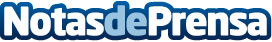 Google en el punto de mira por su planificación fiscal agresivaUna correcta optimización fiscal realizada por consultores expertos en fiscalidad internacional, como Foster Swiss, que opera siempre bajo la normativa y legalidad vigente, permite ahorrar tiempo y dinero en costosos trámites y procesos de planificación fiscal internacionalDatos de contacto:MadridNota de prensa publicada en: https://www.notasdeprensa.es/google-en-el-punto-de-mira-por-su Categorias: Internacional Derecho Finanzas Emprendedores E-Commerce Consumo http://www.notasdeprensa.es